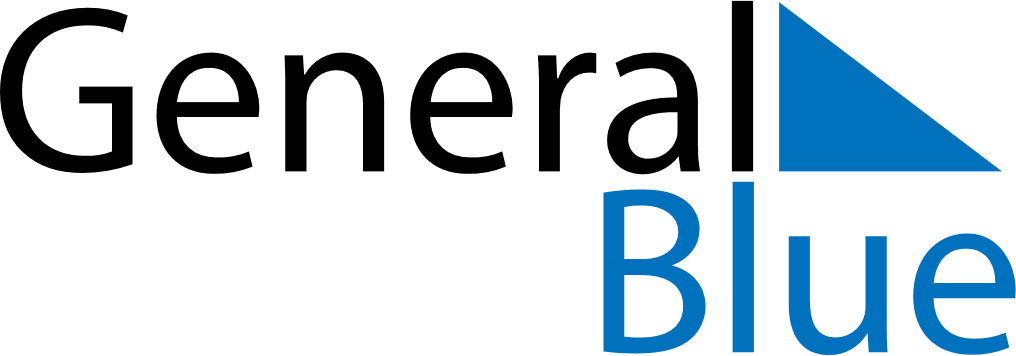 June 2024June 2024June 2024June 2024June 2024June 2024June 2024Kruhlaye, Mogilev, BelarusKruhlaye, Mogilev, BelarusKruhlaye, Mogilev, BelarusKruhlaye, Mogilev, BelarusKruhlaye, Mogilev, BelarusKruhlaye, Mogilev, BelarusKruhlaye, Mogilev, BelarusSundayMondayMondayTuesdayWednesdayThursdayFridaySaturday1Sunrise: 4:33 AMSunset: 9:23 PMDaylight: 16 hours and 49 minutes.23345678Sunrise: 4:32 AMSunset: 9:24 PMDaylight: 16 hours and 51 minutes.Sunrise: 4:32 AMSunset: 9:25 PMDaylight: 16 hours and 53 minutes.Sunrise: 4:32 AMSunset: 9:25 PMDaylight: 16 hours and 53 minutes.Sunrise: 4:31 AMSunset: 9:27 PMDaylight: 16 hours and 55 minutes.Sunrise: 4:30 AMSunset: 9:28 PMDaylight: 16 hours and 57 minutes.Sunrise: 4:29 AMSunset: 9:29 PMDaylight: 16 hours and 59 minutes.Sunrise: 4:29 AMSunset: 9:30 PMDaylight: 17 hours and 0 minutes.Sunrise: 4:28 AMSunset: 9:31 PMDaylight: 17 hours and 2 minutes.910101112131415Sunrise: 4:28 AMSunset: 9:32 PMDaylight: 17 hours and 3 minutes.Sunrise: 4:27 AMSunset: 9:32 PMDaylight: 17 hours and 5 minutes.Sunrise: 4:27 AMSunset: 9:32 PMDaylight: 17 hours and 5 minutes.Sunrise: 4:27 AMSunset: 9:33 PMDaylight: 17 hours and 6 minutes.Sunrise: 4:26 AMSunset: 9:34 PMDaylight: 17 hours and 7 minutes.Sunrise: 4:26 AMSunset: 9:35 PMDaylight: 17 hours and 8 minutes.Sunrise: 4:26 AMSunset: 9:35 PMDaylight: 17 hours and 9 minutes.Sunrise: 4:26 AMSunset: 9:36 PMDaylight: 17 hours and 9 minutes.1617171819202122Sunrise: 4:26 AMSunset: 9:36 PMDaylight: 17 hours and 10 minutes.Sunrise: 4:26 AMSunset: 9:37 PMDaylight: 17 hours and 11 minutes.Sunrise: 4:26 AMSunset: 9:37 PMDaylight: 17 hours and 11 minutes.Sunrise: 4:26 AMSunset: 9:37 PMDaylight: 17 hours and 11 minutes.Sunrise: 4:26 AMSunset: 9:38 PMDaylight: 17 hours and 11 minutes.Sunrise: 4:26 AMSunset: 9:38 PMDaylight: 17 hours and 11 minutes.Sunrise: 4:26 AMSunset: 9:38 PMDaylight: 17 hours and 12 minutes.Sunrise: 4:26 AMSunset: 9:38 PMDaylight: 17 hours and 11 minutes.2324242526272829Sunrise: 4:27 AMSunset: 9:38 PMDaylight: 17 hours and 11 minutes.Sunrise: 4:27 AMSunset: 9:38 PMDaylight: 17 hours and 11 minutes.Sunrise: 4:27 AMSunset: 9:38 PMDaylight: 17 hours and 11 minutes.Sunrise: 4:27 AMSunset: 9:38 PMDaylight: 17 hours and 11 minutes.Sunrise: 4:28 AMSunset: 9:38 PMDaylight: 17 hours and 10 minutes.Sunrise: 4:29 AMSunset: 9:38 PMDaylight: 17 hours and 9 minutes.Sunrise: 4:29 AMSunset: 9:38 PMDaylight: 17 hours and 9 minutes.Sunrise: 4:30 AMSunset: 9:38 PMDaylight: 17 hours and 8 minutes.30Sunrise: 4:30 AMSunset: 9:38 PMDaylight: 17 hours and 7 minutes.